Отрицательное заключение о проведении экспертизы постановления Администрации города Ханты-Мансийска от  19.12.2017 № 1232 «Об утверждении муниципальных маршрутов регулярных перевозок на территории города Ханты-Мансийска»07.08.2020 Управление экономического развития и инвестиций Администрации города Ханты-Мансийска, ответственное за внедрение оценки регулирующего воздействия в муниципальном образовании (далее – уполномоченный орган), в соответствии с разделом 5 постановления Администрации города Ханты-Мансийска от 14.02.2019 №116 «Об утверждении Порядка проведения оценки регулирующего воздействия проектов муниципальных нормативных правовых актов города Ханты-Мансийска, экспертизы и оценки фактического воздействия муниципальных нормативных правовых актов города Ханты-Мансийска, затрагивающих вопросы осуществления предпринимательской и инвестиционной деятельности»,  (далее – Порядок), рассмотрев постановление Администрации города Ханты-Мансийска  от 19.12.2017 № 1232 «Об утверждении муниципальных маршрутов регулярных перевозок на территории города Ханты-Мансийска», пояснительную записку к нему, сводный отчет о проведении экспертизы (далее – экспертиза ) свод предложений, содержащий результаты публичных консультаций, подготовленные Управлением транспорта, связи и дорог Администрации города Ханты-Мансийска, сообщает следующее.Отчет о проведении экспертизы муниципального нормативного правового акта (далее – нормативный акт) направлен для подготовки настоящего заключения впервые.                                         Информация о проведении экспертизы размещена на официальном сайте муниципального образования «24 июля»  2020 года.По нормативному акту  проведены публичные консультации в период с 24.07.2020по 06.08.2020.В соответствии с разделом 5 постановления Администрации города Ханты-Мансийска от 14.02.2019 №116 «Об утверждении Порядка проведения оценки регулирующего воздействия проектов муниципальных нормативных правовых актов города Ханты-Мансийска, экспертизы и оценки фактического воздействия муниципальных нормативных правовых актов города Ханты-Мансийска, затрагивающих вопросы осуществления предпринимательской и инвестиционной деятельности»., Департаментом образования Администрации города Ханты-Мансийска в период с 16/04/2020 по 30/04/2020 года проведены публичные консультации по постановлению Администрации города Ханты-Мансийска от 19.12.2017 № 1232 «Об утверждении муниципальных маршрутов регулярных перевозок на территории города Ханты-Мансийска»При проведении публичных консультаций получены отзывы По результатам рассмотрения представленных документов установлено, что процедуры, предусмотренные разделом 5 Порядка, соблюдены.Информация, содержащаяся в отчете  о проведении экспертизы, не достаточна.В пункте V отчета. «Оценка фактических положительных и отрицательных последствий установленного правового регулирования» нет информации о количественной оценке положительных и отрицательных последствий, на решение которых направлен действующий правовой акт.Выводы и предложения:1. Устранить замечания к сводному отчету об экспертизе.Начальник управления	 С.А. Наумов		             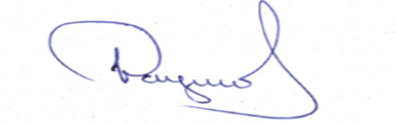 ----Исполнитель:Путина Светлана Николаевна,Тел.352-416Общество с ограниченной ответственностью «Здравсервис Ко»Нет предложенийИндивидуального предпринимателя Гулидова Екатерина ВладимировнаНет предложенийООО «Рыбоперерабатывающий комбинат «Ханты-Мансийский»Нет предложенийИП Кесслер Э.В.Нет предложенийИП Новикова Н.СНет предложений